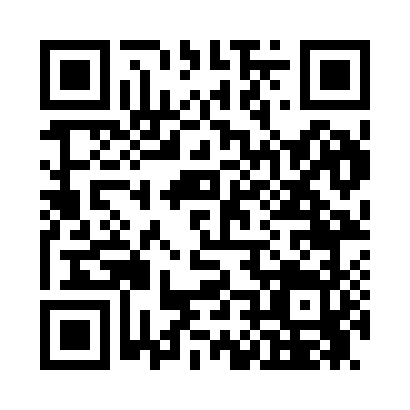 Prayer times for Corvuso, Minnesota, USAMon 1 Jul 2024 - Wed 31 Jul 2024High Latitude Method: Angle Based RulePrayer Calculation Method: Islamic Society of North AmericaAsar Calculation Method: ShafiPrayer times provided by https://www.salahtimes.comDateDayFajrSunriseDhuhrAsrMaghribIsha1Mon3:415:361:225:319:0811:032Tue3:425:371:235:319:0811:033Wed3:435:371:235:319:0811:024Thu3:445:381:235:319:0811:015Fri3:455:391:235:319:0711:016Sat3:465:391:235:319:0711:007Sun3:475:401:245:319:0610:598Mon3:495:411:245:319:0610:589Tue3:505:421:245:319:0510:5710Wed3:515:431:245:319:0510:5611Thu3:525:431:245:319:0410:5512Fri3:545:441:245:319:0410:5413Sat3:555:451:245:319:0310:5314Sun3:575:461:245:319:0210:5115Mon3:585:471:255:319:0210:5016Tue4:005:481:255:319:0110:4917Wed4:015:491:255:309:0010:4818Thu4:035:501:255:308:5910:4619Fri4:045:511:255:308:5810:4520Sat4:065:521:255:308:5710:4321Sun4:075:531:255:298:5710:4222Mon4:095:541:255:298:5610:4023Tue4:105:551:255:298:5510:3924Wed4:125:561:255:298:5410:3725Thu4:145:571:255:288:5210:3526Fri4:155:581:255:288:5110:3427Sat4:175:591:255:278:5010:3228Sun4:196:001:255:278:4910:3029Mon4:206:011:255:278:4810:2830Tue4:226:021:255:268:4710:2731Wed4:246:041:255:268:4510:25